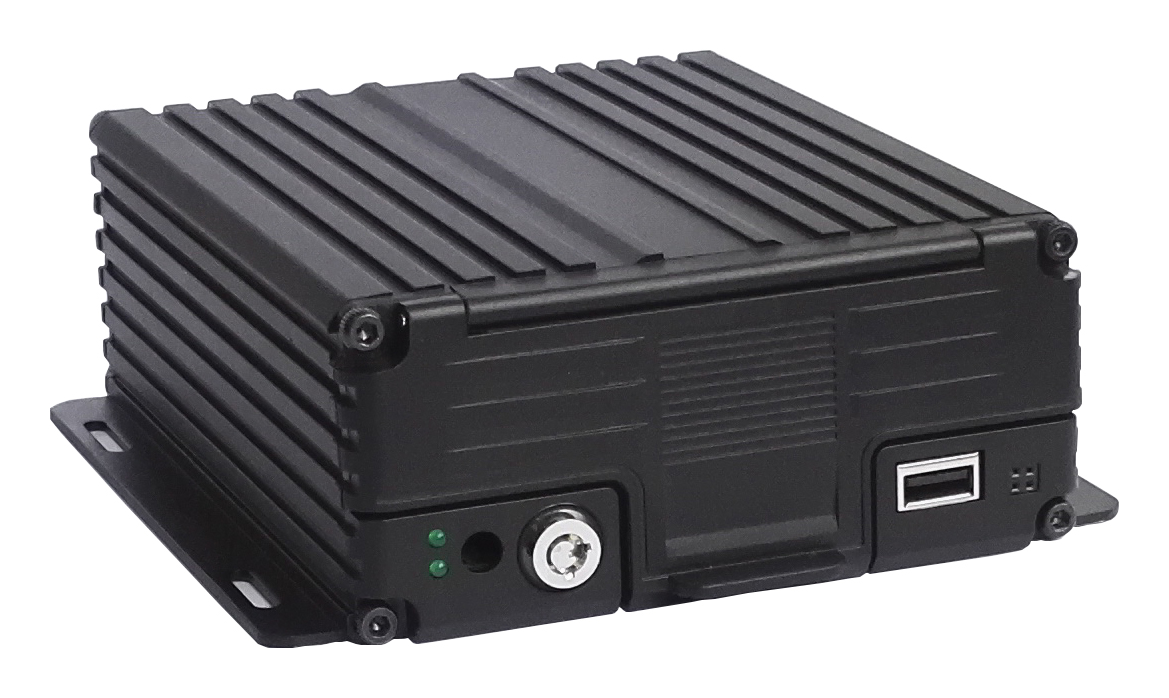 智能单芯片设计H.265编码，高压缩比，图像清晰支持4路1080P/720P AHD AHD/TVI/CVI/IPC/ 模拟五种视频输入内置G-Sensor，实时监控车辆驾驶行为支持倒车影像测距辅助支持图像水平、垂直镜像调节电源:专业车载电源9—36V直流宽电压输入设计欠压、短路、反接等多种保护电路，适用于各种车型支持智能电源管理识别，低电自动关机，熄火低功耗数据存储：内置超级电容，避免异常断电数据丢失和磁盘损坏采用特殊文件管理机制，对数据进行加密，有效保护数据安全支持SD（单/双）存储,单卡最大支持512G无线模块：内置GPS/BD/GLONASS模块，高灵敏度，快速定位内置4G模块，支持LTE/HSPA/WCDMAWIFI模块，频率2.4GHz激烈驾驶辅助：支持急加、急减、急转弯报警及上传平台支持侧翻、碰撞报警及上传平台产品技术参数：安装孔位图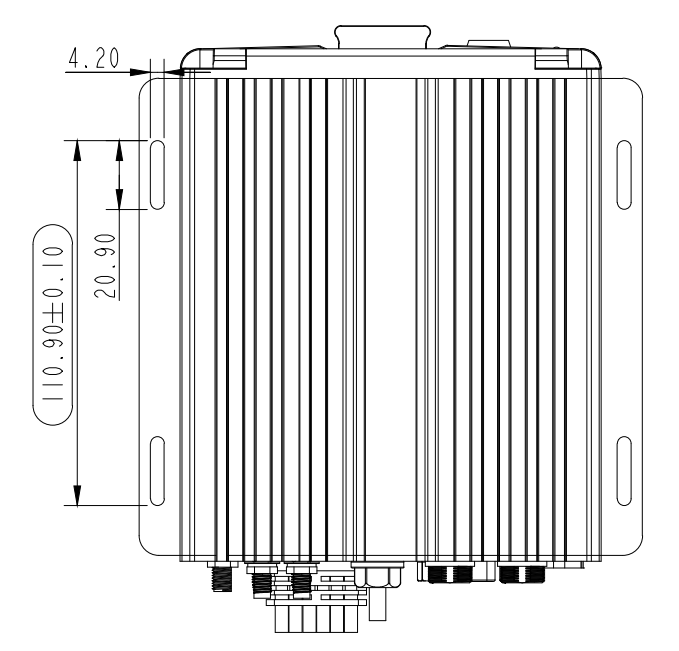 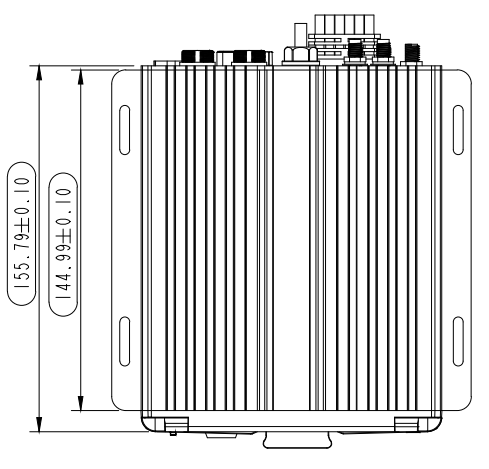 电源接口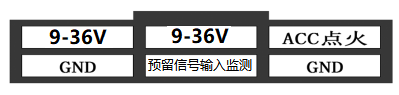 I/01接口定义IPC接口定义音视频接口定义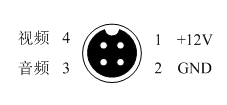 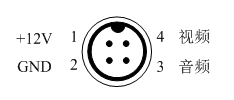 AV-IN摄像头接口                            AV-OUT显示屏接4路1080P高清车载硬盘录像机New功能特点：项目设备参数性能指标系统操作系统嵌入式Linux操作系统系统操作语言中文/英文系统操作界面图形化菜单操作界面，支持鼠标操作音视频视频输入4路1080P AHD/TVI/CVI/CVBS音视频视频输出VGA+CVBS音视频音频输入4路音视频音频输出2路模拟输出（2W）音视频视频制式PAL/NTSC音视频视频压缩H.264/H.265音视频录像分辨率1080P/720P/960H/D1/CIF音视频录像质量1到6级可配音视频音频格式G711A、G711U、G.726录像和回放存储方式SD卡录像和回放录像查询按通道、录像类型、报警类型进行检索录像和回放录像回放本地多路录像和回放本地备份支持SD卡、U盘软件升级升级模式手动升级、自动升级、远程升级软件升级升级方式U盘、SD卡、网络升级物理接口音视频输入4路M12航空头接口物理接口音视频输出1路VGA视频输出，1路M12航空头音视频输出物理接口报警输入4路输入（正/负触发可配，1、2路支持模拟输入）物理接口报警输出支持2路开漏输出,可驱动继电器(＜150mA)物理接口车速脉冲1个物理接口电源输出1路5V@500mA电源输出物理接口RS232NA物理接口TTL1个物理接口RS485NA其它接口LED指示灯PWR/RUN/SD/ALM其它接口IPC1Pin M-12航空头、百兆ETH其它接口存储接口1个硬盘、1个SD卡接口其它接口磁盘锁1个无线接口GNSSGPS/BD/GLONASS无线接口WifiWIFI模块，频率2.4GHz无线接口3G/4G4G模块，4G全网通其它电源输入DC：9V~36V其它存储容量1080P   622MB/小时/通道    H.265     1080P   1.2G/小时/通道      H.264其它典型功耗运行功耗：AVG 4.8W (不含外设)静态功耗：12V@2.4mA其它负载能力摄像头+屏：12V@1.5mA IPC: 12V@750mA主机功耗：12V@mA其它电源输出5V@500mA其它尺寸(长x宽x高）155.79*128*55.55mmPIN脚定义颜色PIN脚定义颜色1ALM OUT1蓝色2GND黑色3ALM IN2 /ADC紫色4ALM IN1 /ADC紫色5ALM IN4 /ADC紫色6ALM IN3 /ADC紫色7EXT_5V红色8TTL-TXD白色9IR灰色10TTL-RXD黄色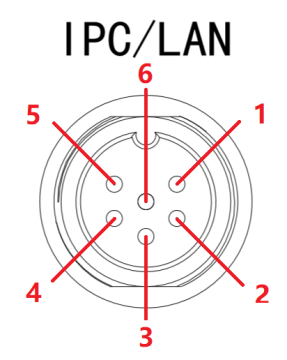 序号定义1TX-2TX+3VCC4RX-5RX+6GND